Publicado en Málaga el 10/04/2018 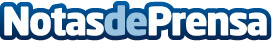 La Nube para empresas se llama Dataprius y está desarrollada en EspañaUn sistema creado en España. Desde el principio orientó su actividad hacia el almacenamiento y gestión de archivos en la Nube para empresas. Hoy se ha convertido  en un referente del sector. Desde sus inicios en Málaga no ha parado de evolucionar, siempre bajo el concepto de ofrecer un entorno profesional para el trabajo con los documentos en CloudDatos de contacto:TecnolíderesNota de prensa publicada en: https://www.notasdeprensa.es/la-nube-para-empresas-se-llama-dataprius-y Categorias: Nacional Programación Emprendedores E-Commerce Software Recursos humanos http://www.notasdeprensa.es